Qui serait tenté par la reprise d'une patientèle à Marseille (château Gombert village) dans un bureau vaste (20M2) avec 2 collègues super sympas ?Je voudrais faire valoir mes droits à la retraite à la rentrée scolaire 2018 et je souhaiterais que ma patientèle soit prise en charge....Vous pouvez me joindre au 0620455959 pour plus de renseignements.Catherine Grimal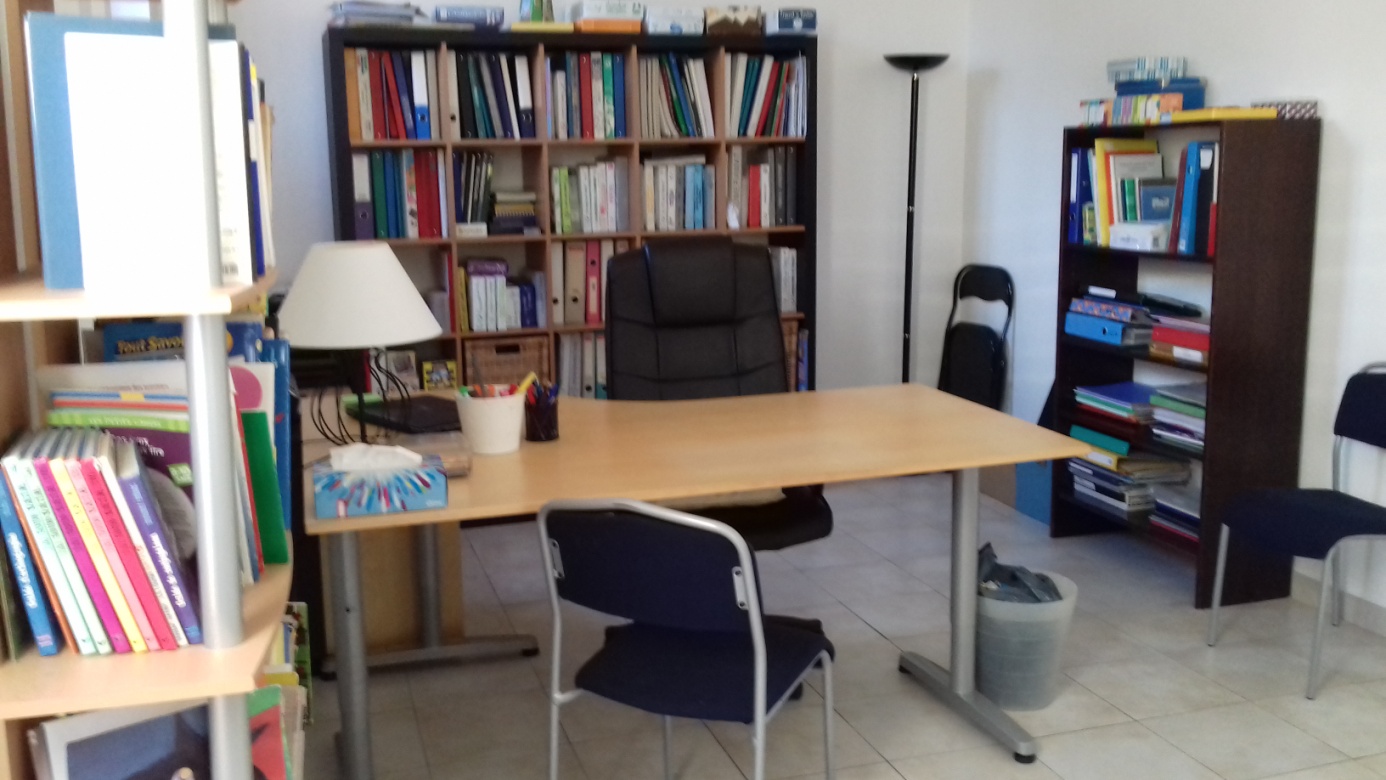 